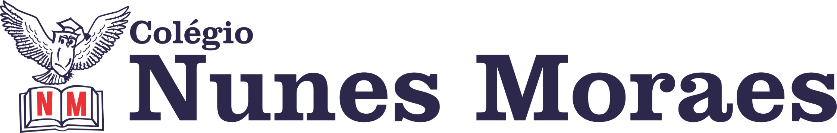 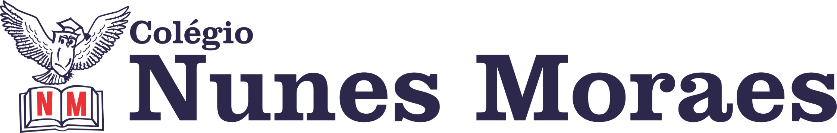 DIA: 03 DE JUNHO DE 2020 - 2°ANO E.F1ªAULA: MATEMÁTICA Componente Curricular: MatemáticaObjeto de Conhecimento: Composição e decomposição de números. Contagem em escalas ascendentes e descendentes.Aprendizagens Essenciais: Resolver situações-problema de contagem e comparação de quantidade. Compor e decompor números de até três ordens. Indicar o padrão na sequência, identificando sua regularidade. Olá, querido(a) aluno(a)!Hoje, você vai estudar usando um roteiro de estudo. Mas o que é um roteiro de estudo? É um passo a passo pensado para te auxiliar a estudar o assunto da aula em vídeo de uma maneira mais organizada.Fique ligado!Link da aula: https://youtu.be/j2F6nelnL3sO roteiro a seguir é baseado no modelo de ensino à distância, em que você vai estudar usando seu livro de Matemática, aula em vídeo e WhatsApp.Capítulo 7.Passo 1:Página 38.Questão 3: Vamos descobrir junto com a professora quantos números faltam para obter 1 centena, completando o quadro com um dos números que o item oferece. (Acompanhe as estratégias na videoaula). Sabendo que: 100 unidades = 100, e 1 centena = 100 unidades, responda à questão 4 acompanhando a explicação na videoaula.. Atente-se para as explicações, responda e, logo em seguida, acompanhe a correção na aula.  Passo 2:Página 38.A partir da leitura do quadro “organize as ideias” vamos responder à questão 5 explanando o assunto, fazendo perguntas como: Quando há 3 centenas, 2 dezenas e 1 unidade, que quantidade de elementos se tem?. Atente-se para as explicações, responda e, logo em seguida, acompanhe a correção na aula.Passo 3:Página 39.Na questão 6, acompanhe na videoaula a leitura do quadro numérico. Vamos enumerar linhas e colunas, observar as mudanças que ocorrem nas linhas e nas colunas, demonstrando as compreensões sobre unidades, dezenas e centenas. Feito isso, vamos responder aos itens.Uso do Google Meet para interação e, esclarecer dúvidas do dia às 11h.. Atente-se para as explicações, responda e, logo em seguida, acompanhe a correção na aula.2ªAULA: CIÊNCIAS Componente Curricular: • Ciências - Cap. 6Objeto de Conhecimento:  Materiais de uso cotidiano (papel, plástico, madeira, vidro, metal, pedra, couro, tecido de lã, tecido de algodão). Aprendizagens Essenciais: Identificar de que materiais (metais, madeira, vidro etc.) são feitos os objetos que fazem parte da vida cotidiana (EF02CI01). Identificar a origem de alguns materiais (plástico, madeira, algodão, couro, lã, vidro, metal). Compreender os impactos ambientais da produção de materiais e do descarte, sem responsabilidade, de objetos. Iniciar a construção da ideia da reciclagem como prática socioambiental adequada. Associar as cores dos coletores de recicláveis aos materiais que devem ser dispensados neles. Iniciar a construção da ideia do uso responsável de materiais e de objetos.Link da aula: https://youtu.be/4bEi9xJRy8gPasso 1: Na aula passada estudamos sobre a madeira e sobre a importância da preservação das arvores, além disso aprendemos ainda sobre o significado das seguintes palavras: reciclagem e reutilização.Passo 2: Hoje iremos aprender mais sobre os materiais abaixo.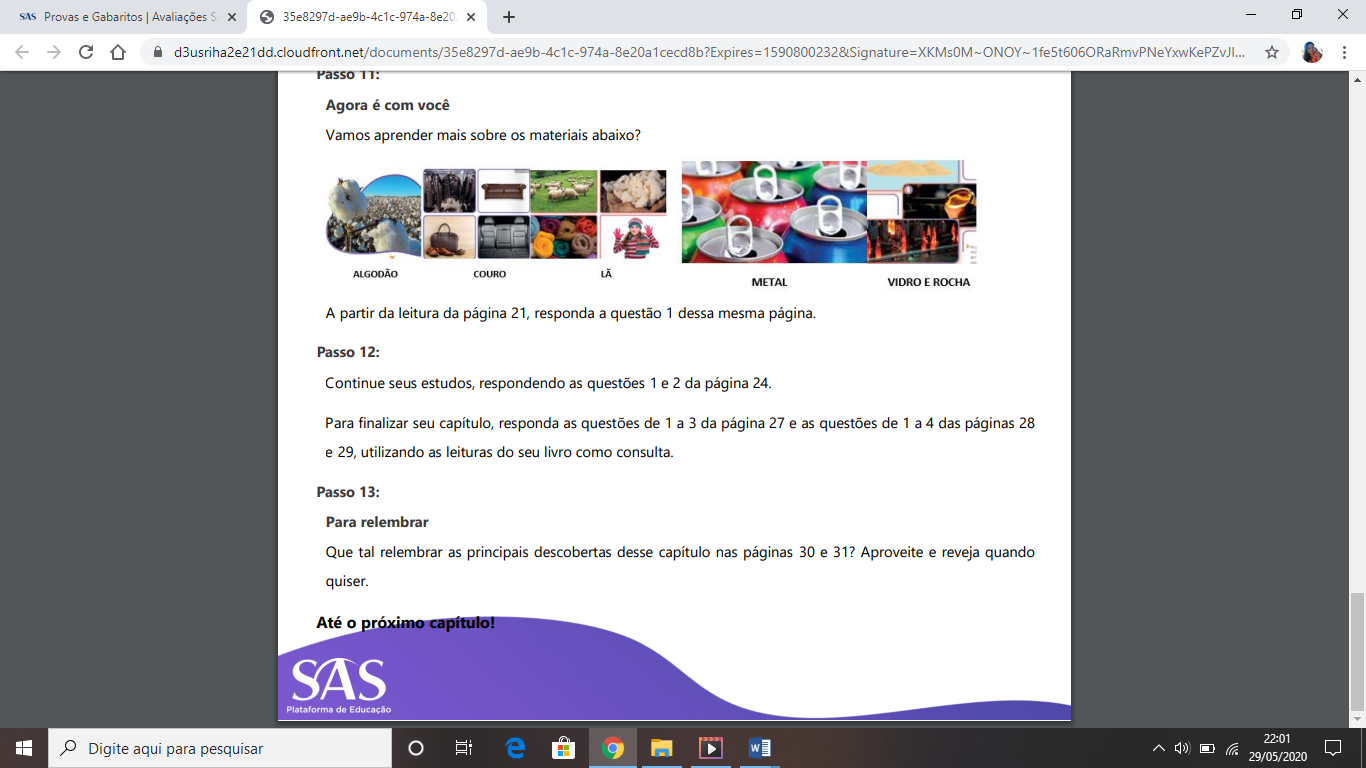 Passo 3 : Leia as páginas 22 e 23 com bastante atenção e fique atento as explicações da professora em sua vídeo aula.Quais objetos você conhece que são feitos de couro ou de lã?Passo 4: Agora que já debatemos sobre o assunto aula você está apto a resolver a atividade da pág:24, resolva as questões, pause o vídeo, em seguida volte fazendo as devidas correções.Passo 5: Você sabe de onde vem o vidro das janelas?Nesta segunda parte da nossa aula é exatamente sobre isso que iremos estudar. Vamos ler juntinhos as páginas 25 e 26 e conversar um pouquinho sobre isto?Passo 6: E para encerrar resolva a pág: 27 para fixar melhor o que estudamos hoje.Não esqueça que hoje as 10:30 temos um encontro marcado no aplicativo MEET.3ªAULA: MATEMÁTICA Componente Curricular: MatemáticaObjeto de Conhecimento: Leitura, escrita, comparação e ordenação de números de até três ordens.Aprendizagens Essenciais: Compor e decompor números de até três ordens.Olá, querido(a) aluno(a)!Hoje, você vai estudar usando um roteiro de estudo. Mas o que é um roteiro de estudo? É um passo a passo pensado para te auxiliar a estudar o assunto da aula em vídeo de uma maneira mais organizada.Fique ligado!O roteiro a seguir é baseado no modelo de ensino à distância, em que você vai estudar usando seu livro de Matemática, aula em vídeo e WhatsApp.Capítulo 7.Link da aula: https://youtu.be/JycCQOZ6BO4Passo 1:Página 40.Na atividade do “siga em frente”, os alunos irão recortar as fichas do anexo 2 (páginas 121 a 131). Pause o vídeo para o recorte e volte com a leitura que a professora fará do texto explicativo, esclarecendo a quantidade que corresponde cada cor. Acompanhe os exemplos na videoaula de como formar números a partir das cores.Passo 2:Página 41.Questão 1. A professora irá ditar alguns números, você deve formar com suas fichas e registrar na questão.Questão 2. Vamos ler os números que registramos e escrever por extenso.. Atente-se para as explicações, responda e, logo em seguida, acompanhe a correção na aula.  Passo 3:Questão 3: Utilize suas fichas para formar os números que os itens estão pedindo. Lembre-se: a cor roxa corresponde às dezenas, a cor azul corresponde às unidades e a cor laranja corresponde às centenas. (Esclarecimentos na videoaula).Questão 4: Vamos observar o maior e menor número que escrevemos na questão anterior e escrever por extenso nos itens a e b.. Atente-se para as explicações, responda e, logo em seguida, acompanhe a correção na aula. Uso do Google Meet para interação e, esclarecimentos da aula do dia às 11h.